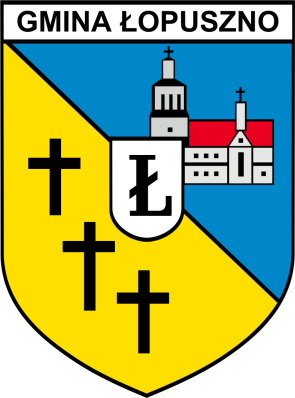 Analiza stanu gospodarki odpadami komunalnymi na terenie Gminy Łopuszno za 2015 r.Łopuszno, kwiecień 2016Wstęp.Zgodnie z art. 3 ust. 2 pkt 10 ustawy z dnia 13 września 1996r. o utrzymaniu czystości i porządku w gminach, jednym z zadań Gminy jest dokonanie corocznej analizy stanu gospodarki odpadami komunalnymi, w celu weryfikacji możliwości technicznych i organizacyjnych Gminy w zakresie gospodarowania odpadami komunalnymi.Zagadnienia ogólne.W okresie od 01.01.2015 r. do 31.12.2015 r. odpady komunalne z terenu Gminy Łopuszno odbierało Przedsiębiorstwo Usług Komunalnych „TAMAX” Szczepan Cieślak, ul. Dworcowa 46, 28-340 Sędziszów została wybrana w trybie przetargu nieograniczonego. Umowa została zawarta na dwa lata (2015 r. i 2016)Na terenie Gminy Łopuszno zorganizowano punkt selektywnej zbiórki odpadów komunalnych przy Zakładzie Gospodarki Komunalnej w Antonielowie. Do punktu mieszkańcy mogli dostarczać odpady: meble i inne odpady wielkogabarytowe; zużyty sprzęt elektryczny i elektroniczny, zużyte baterie i akumulatory, przeterminowane leki i chemikalia, aerozole,  zużyte opony; popioły (sezonowo od listopada do kwietnia)Pojemniki na zużyte baterie znajdują się również w obiektach użyteczności publicznej tj. Urząd Gminy Łopuszno, placówki oświatowe Zakład Gospodarki Komunalnej w Antonielowie. W 2015 r. zostały zorganizowane dwie mobilne zbiórki odpadów tj.: Odpady wielogabarytowe i opony.Na terenie Gminy Łopuszno ustawione są kontenery na tekstylia, obuwie w miejscowościach:Łopuszno , ul. Konecka, ul. Włoszczowska (obok cmentarza), ul. Strażacka (przy szkole), ŹródlanaGnieździskaJasieńOcena możliwości technicznych i organizacyjnych Gminy w zakresie gospodarowania odpadami komunalnymi.Możliwość przetwarzania zmieszanych odpadów komunalnych, odpadów zielonych oraz pozostałości z sortowania odpadów komunalnych przeznaczonych do składowania.Na terenie Gminy Łopuszno nie ma możliwości przetwarzania odpadów komunalnych. Wszystkie odpady nieselektywnie zebrane przekazywane były do Instalacji do mechaniczno-biologicznego przetwarzania zmieszanych odpadów komunalnych Promnik, 26-067 Strawczyn, odpady selektywnie zebrane, tj: opakowania z papieru i tektury, opakowania z tworzyw sztucznych, opakowania z metali, zmieszane odpady opakowaniowe, opakowania ze szkła, odpady z betonu, gruz ceglany, odpady wielogabarytowe zostały zagospodarowane w następujących instalacjach i procesach.*D 5 Składowanie na składowiskach w sposób celowo zaprojektowany (np. umieszczanie w uszczelnionych oddzielnych komorach,  przykrytych i izolowanych od siebie wzajemnie i od środowisk*R 12 Wymiana odpadów w celu poddania ich któremukolwiek z procesów wymienionych w pozycji R1-R11*R 1 Wykorzystanie głównie jako paliwa lub innego środka wytwarzania energii*R 5 Recykling lub odzysk innych materiałów nieorganicznychW Gminnym Punkcie Selektywnej Zbiórki Odpadów za 2015 r, który prowadzi Samorządowy Zakład Gospodarki Komunalnej w Łopusznie z siedzibą w Antonielowie 26A zebrano następujące ilości odpadów:Popiół – 1950 KgPopiół 126 szt. workówZużyte opony 85 szt.Zużyte telewizory – 32 szt.Odpady wielogabarytowe – 10 szt.Zużyty sprzęt elektryczny i elektroniczny – 48 szt.Świetlówki 80 szt.Popiół jest dostarczany odpłatne na wysypisko odpadów komunalnych w Promniku. Zgodnie z kwitami wagowymi za 2015 rok łącznie przekazano: 5,8 ton.. Zużyte opony są odbieranie nieodpłatnie przez Firmę Usługowo – Transportową „ARPI” w Podgrodziu, gdzie przekazano Mg. Zużyte urządzenia elektryczne i elektroniczne odbierane są nieodpłatnie przez firmę MB Recycling Sp. z o.o. w Kielcach, przekazano łącznie 0,676 Mg.Z terenu Gminy Łopuszno w punktach skupu surowców wtórnych zebrano następujące frakcje odpadów:Żelazo i metal ( 17 04 05) – 58,75 MgAluminium (17 04 02)     - 1,19 MgMiedź, brąz, mosiądz – 0,74 MgŁącznie: 60,68 MgPotrzeby inwestycyjne związane z gospodarowaniem odpadami komunalnymi.W 2015 r. nie realizowano żadnych inwestycyjnych związanych z gospodarowaniem odpadami komunalnymi. Zgodnie z planem  Inwestycyjnym dla województwa świętokrzyskiego 2016-2022 (projekt), w Gminnym Punkcie Selektywnej Zbiórki Odpadów Komunalnych planuje się prace w zakresie: Poprawa infrastruktury technicznej, min. utwardzenie terenu, budowa wiaty.Liczba mieszkańców.Liczba mieszkańców zameldowanych na dzień 31.12.2015 r. -9035 osóbLiczba mieszkańców zamieszkałych na terenie Gminy Łopuszno Zgodnie z deklaracją – 7762 osób.Po weryfikacji dokumentów, z deklaracji wynika  że 1273 osoby nie zamieszkują na terenie Gminy Łopuszno.Systemem objęto 7762 osób, Punktów adresowych z których odbierane są odpady – 2159, z czego 1609 z selektywną zbiórka odpadów, a 550 z nieselektywną zbiórką odpadówLiczba właścicieli nieruchomości, którzy nie zawarli umowy, o której mowa w art. 6 ust. 1.W toku weryfikacji udokumentowania w formie umowy korzystanie w usług odbioru i zagospodarowania odpadów stwierdzono, że:Z firmą PPHU „TAMAX” Tadeusz Cieślak zostały zawarte 25 umowyZ Samorządowym Zakładem Gospodarki Komunalnej w Łopusznie z siedzibą w Antonielowie 26 A zawarto 51 umów.Z firmą „JAREK” Jarosław Redlica, Jaworznia- Gniewice 7a, 26-065 PiekoszówZawarto 1 umowęIlość odpadów komunalnych wytworzonych na terenie Gminy.Ilość zmieszanych odpadów komunalnych, odpadów zielonych oraz pozostałości z sortowania odpadów komunalnych przeznaczonych do składowania odbieranych z tereny Gminy.Z terenu Gminy Łopuszno w 2015 roku odebrano następujące frakcje odpadów:5.2. u źródłaNiesegregowane (zmieszane) odpady komunalne (20 03 01) w ilości 370,42 MgInne odpady nie ulegające  biodegradacji (20 02 03) w ilości 43,62 MgZmieszane odpady z betonu, gruzu ceglanego, odpadowych materiałów ceramicznych i elementów wyposażenia inne niż wymienione w 17 01 06    w ilości 7,56 MgOdpady innych materiałów ceramicznych i elementów wyposażenia (17 01 03) – w ilości 12,76 MgGruz ceglany (17 01 02) w ilości 15,66 MgOdpady betonu oraz gruz betonowy z rozbiórek i remontów (17 01 01) w ilości 56,92 MgOdpady wielogabarytowe (20 03 07) – 36,40 MgUrządzenia zawierające freony (20 01 23*) w ilości   0,10 MgZużyte urządzenia elektryczne i elektroniczne inne niż wymienione w 20 01 21 i 20 01 23 zawierające niebezpieczne składniki ( 20 01 35*) w ilości 0,58 MgOpakowania z tworzyw sztucznych (15 01 02) w ilości 41,50 MgOpakowania z metali (15 01 04) w ilości 1,80 MgZmieszane odpady opakowaniowe (15 01 06) w ilości 51,37 MgOpakowania ze szkła (15 01 07) w ilości 81,60 MgZużyte opony (16 01 03) w ilości 10,30 Mg5.3 W GMINNYM PUNKCIE SELEKTYWNEJ ZBIÓRKI ODPADÓW W ANTONIELOWIE ZEBTANO NASTEPUJĄCE ODPADY:Odpady komunalne niewymienione w innych podgrupach (20 03 99) w ilości 5,80 MgUrządzenia zawierające freony (20 01 23*) w ilości 0,10 MgZużyte urządzenia elektryczne i elektroniczne inne niż wymienione w 20 01 21 i 20 01 23 zawierające niebezpieczne składniki (20 01 35*) w ilości 0,58 MgZużyte opony (16 01 03) w ilości 1,28 Mg6.3. Z selektywnej zbiórki odpadów u źródła (odbioru z mobilnej zbiórki odpadów) ilości poddanych recyklingowi ilości przedstawiają się następująco:6.4 poziom recyklingu osiągnięty przez Gminę Łopuszno w 2014 roku wyniósł:papier, metale, tworzywa sztuczne i szkło – 49,37 %  ( wymagany 16 %)odpady budowlane i rozbiórkowe - 100% Poziom redukcji masy odpadów komunalnych ulegających biodegradacji kierowanych do składowania w 2014 roku wyniósł:TR = 8,36 % IV. Opłaty z tytułu gospodarowania odpadami komunalnymi w okresie od 01.01.2015 r. do 31.12.2015 r.Wpływy z tytułu opłat za gospodarowanie odpadami komunalnymi:	379 268,00 zł.					Zaległości na dzień 31.12.2014r	36 978,00 zł.					Nadpłaty na dzień 31.12.2014r.	1780,00 zł.Z czego:1.. Odbiór i zagospodarowanie odpadów komunalnych: 306 180,00 zł2. Punkt Selektywnej Zbiórki Odpadów Komunalnych: 12 000 zł3. Koszty administracyjne:61 088,00 zł	w tym:wynagrodzenia pracowników ( ½  etatu pracownik)szkolenia pracownikówkoszty eksploatacyjne ( materiały biurowe, tonery, energia, gaz, woda, śmieci, lex, bip, akcesoria komputerowe, obsługa prawna, telefony, inne).VI. Sposób przekazywania odpadów firmie odbierającej odpadyOdpady niesegregowane – system pojemnikowyOdpady segregowane – system workowy (niebieski, żółty zielony, brązowy)Sporządził: Iwona JanikNazwa i adres instalacji, do której zostały przekazane odpady komunalneKod odebranych odpadów komunalnychRodzaj odebranych odpadów komunalnychMasa odebranych odpadów komunalnych [Mg]Sposób zagospodarowania odebranych odpadów komunalnychInstalacja do mechaniczno-biologicznego przetwarzania zmieszanych odpadów komunalnych Promnik, 26067 Strawczyn 20 03 01 Niesegregowane (zmieszane) odpady komunalne370,42R 12Instalacja do składowania odpadów Promnik, 26-070 Strawczyn20 02 03Inne odpady nie ulegające  biodegradacji43,62D 5 Instalacja do składowania odpadów Promnik, 26-070 Strawczyn17 01 07Zmieszane odpady z betonu, gruzu ceglanego, odpadowych materiałów ceramicznych i elementów wyposażenia inne niż wymienione w 17 01 067,56R5Instalacja do składowania odpadów Promnik, 26-070 Strawczyn17 01 03Odpady innych materiałów ceramicznych i elementów wyposażenia12,76R5Instalacja do składowania odpadów Promnik, 26-070 Strawczyn17 01 02Gruz ceglany15,66R5Instalacja do składowania odpadów Promnik, 26-070 Strawczyn17 01 01Odpady betonu oraz gruz betonowy z rozbiórek i remontów56,92R5Instalacja do składowania odpadów Promnik, 26-070 Strawczyn20 03 07Odpady wielogabarytowe36,4R 12Instalacja do przetwarzania ZSEE Piekoszówul. Czarnowska 5626-065 Piekoszów 20 01 23*Urządzenia zawierające freony0,1R12Instalacja do przetwarzania ZSEE Piekoszówul. Czarnowska 5626-065 Piekoszów20 01 35* Zużyte urządzenia elektryczne i elektroniczne inne niż wymienione w 20 01 21 i 20 01 23 zawierające niebezpieczne składniki0,58 R12P.P.H.U TAMAXEKO-RASPOL Sp. zo.o.26-026 MorawicaBrzeziny, Nidzińska 315 01 02Opakowania z tworzyw sztucznych41,5R 12P.P.H.U TAMAXEKO-RASPOL Sp. zo.o.26-026 MorawicaBrzeziny, Nidzińska 315 01 04Opakowania z metali1,8R12P.P.H.U TAMAXEKO-RASPOL Sp. zo.o.26-026 MorawicaBrzeziny, Nidzińska 315 01 06Zmieszane odpady opakowaniowe14,97R12P.P.H.U TAMAXEKO-RASPOL Sp. zo.o.26-026 MorawicaBrzeziny, Nidzińska 315 01 07Opakowania ze szkła44,7R 5DSS RECYKLINGSP.ZO.O. 42-530 Dąbrowa Górnicza, Magazynowa 115 01 07Opakowania ze szkła36,9R 5 P.P.P.U. TAMAXBIO-MED. Sp.zo.o.25-663 KielceHubalczyków 3015 01 02Opakowania z tworzyw sztucznych23,4R 12P.P.P.U. TAMAXBIO-MED. Sp.zo.o.25-663 KielceHubalczyków 3015 01 06Zmieszane odpady opakowaniowe34,5R 12P.P.H.U. TAMAXP.P.H.U. „DOM” SKUP SUROWCÓW WTÓRNYCH EDWARD CHABIŃSKI28-330 WodzisławBrzeście 8015 01 04Opakowania z metalu0,2R 12Sortownia Tamax”ul. Sportowa 228-340 Sędziszów15 01 02Opakowania z tworzyw sztucznych0,2R12Instalacja do mech-biol. przetw. Zm. Odp. Kom.P.G.K I M SP.ZO.O.Włoszczowa„KĘPNY ŁUG”29-100 Włoszczowaul. Przedborska15 01 06Zmieszane odpady opakowaniowe1,9R 12 Cementownia Małogoszcz28-366 MałogoszczWarszawska 11016 01 03 Zużyte opony4,1R 1 POZIOM RECYKLINGU I PRZYGOTOWANIA DO PONOWNEGO UŻYCIA NASTĘPUJĄCYCH FRAKCJI ODPADÓW KOMUNALNYCH: PAPIERU, MATALI, TWORZYW SZTUCZNYCH I SZKŁA 10) ODEBRANYCH Z OBSZARU GMINYPOZIOM RECYKLINGU I PRZYGOTOWANIA DO PONOWNEGO UŻYCIA NASTĘPUJĄCYCH FRAKCJI ODPADÓW KOMUNALNYCH: PAPIERU, MATALI, TWORZYW SZTUCZNYCH I SZKŁA 10) ODEBRANYCH Z OBSZARU GMINYPOZIOM RECYKLINGU I PRZYGOTOWANIA DO PONOWNEGO UŻYCIA NASTĘPUJĄCYCH FRAKCJI ODPADÓW KOMUNALNYCH: PAPIERU, MATALI, TWORZYW SZTUCZNYCH I SZKŁA 10) ODEBRANYCH Z OBSZARU GMINYPOZIOM RECYKLINGU I PRZYGOTOWANIA DO PONOWNEGO UŻYCIA NASTĘPUJĄCYCH FRAKCJI ODPADÓW KOMUNALNYCH: PAPIERU, MATALI, TWORZYW SZTUCZNYCH I SZKŁA 10) ODEBRANYCH Z OBSZARU GMINYPOZIOM RECYKLINGU I PRZYGOTOWANIA DO PONOWNEGO UŻYCIA NASTĘPUJĄCYCH FRAKCJI ODPADÓW KOMUNALNYCH: PAPIERU, MATALI, TWORZYW SZTUCZNYCH I SZKŁA 10) ODEBRANYCH Z OBSZARU GMINYKod odebranych odpadów komunalnychRodzaj odebranych odpadów komunalnychŁączna masa odebranych odpadów komunalnych[Mg]Masa odpadów poddanych recyklingowi [Mg]Masa odpadów przygotowanych do ponownego użycia[Mg]15 01 01Opakowania z papieru i tektury33,1030,60015 01 02Opakowania z tworzyw sztucznych65,1041,200 15 01 04Opakowania z metali22 015 01 06Zmieszane odpady opakowaniowe51,3716,10015 01 07Opakowania ze szkła81,6075,500